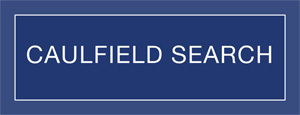 	                      Curriculum Vitae of Andrew CaulfieldFull name:   Andrew Caulfield     Nationality:  British      Resides:   Woking, SurreyDate of Birth: 23rd November 1965         Marital Status:   Divorced PROFILE:   Qualified as a City of London lawyer in 1991 (Herbert Smith). I moved into legal recruitment in 1996 and subsequently legal search from 1999 to date.  I have held management positions in recruitment and search businesses; built businesses and led all business development; trained many consultants across the market, as well as reporting directly to Boards and Managing Directors (including high profile figures such as James Caan and Joe Macrae); and built teams on the basis of my own sales strengths and skills. I set up my own business in 2003, Caulfield Search – Specialist Legal Headhunters and continue to service senior level partners, dealing regularly at senior and managing partner level, and with CEO’s and General Counsel as required.QUALIFICATIONS:    8 ‘O’ Levels; 3 ‘A’ Levels (English, History and French) - Wallingford School, Oxon 1977– 1984 (Head Boy)Oxbridge Entrance Exam – 1984, Abingdon School, OxonLaw Degree: LL.B (Honours) – Class 2:1 (3 Firsts in finals papers)          - University of Leeds, Faculty of Law 1985-1988                                   Law Society Final Exams -The College of Law, Guildford 1988-1989;   Qualified as a Solicitor of the Supreme Court of England & Wales– Sept.1991   Football Agent Licensed by FIFA/FA – passed FIFA/ FA Players Agents Exam 2010    Other experience: Committee Member at South Woking Action Group - from 2019                                                                                                                                                                            Auxxilia Network Member – from 2018                                                                                               Authorised Exam Invigilator (DBS Certified) – St John the Baptist, Woking - 2017                771h5 Limited, HR Director (Non-Exec) - 2016-2017Co-ordinator of York Road, Woking Neighbourhood Watch scheme – 2011-2014CS Sports Advisor - since 2010                                                                                                                   Early (student) work experience:  Barman at various leading Oxfordshire hotels, including The Springs, The Shillingford Bridge Hotel, The Randolph Hotel; store assistant, Debenhams; driver and labourer at local building businesses; work on local farm, crop picking, bailing and egg collecting on battery-hen farm. American summer camp Counsellor (1985 through 1988) at Camp Piomingo, Louisville, Kentucky (followed by extensive travel across the USA each year). CAREER:	      1989-1996 – Trainee & Lawyer, LondonHerbert Smith, London, Trainee Solicitor (1989-1991), Qualified lawyer 1991 Solicitor, Litigation Dept. (1991-1993) – worked for Lord Gold and other market leading litigators at the premier Litigation firm.  Clyde & Co, London/Guildford (1995-96) & Pitmans Solicitors, Reading/London (1993-95) - Solicitor, Litigation Depts: involved in range of High Court, Court of Appeal and House of Lords cases.1996 to date - Legal recruiter / headhunter, LondonSenior Consultant, ZMB (1996 -99; subsequently sold to Hays plc) - acted for a wide-range of leading UK,US and international law firms and lawyers  in making regular placements in London and internationally.  Manager, UK Private Practice Division - Laurence Simons International (2000-01; subsequently sold to FiveTen Group) - built up the UK Private Practice Division to a similar profile to that of its better-known In House and Overseas divisions; introduced legal search to core clients. Kinsey Craig Executive Search (2001-02; part of the Select plc Group, now Randstad)  - Utilising my extensive market knowledge and contacts, business development skills etc to help build up the Legal arm of the Kinsey Craig Legal & Banking search business, particularly in London and internationally.  Alexander Mann Global (2002-03) Managing the Legal Desk within the Professional Services Division of James Caan’s Financial Services search business.Caulfield Search (2003 to date) - specialist headhunting business in the legal sector. Acting for leading US, UK and international law firms, and select investment banks and corporates in securing the services of senior lawyers for their businesses, and helping with strategic growth plans - www.caulfieldsearch.com - including periods at:- B&C Executive: part of the Adecco Group (summer 2012 to early 2014) building the legal partner search team within their new Executive brand;- K&L Gates, a major US law firm. Asked by EMEA Managing Partner to provide short-term cover as Interim London Recruitment Manager (September – October 2017).Interests:	    Family (4 sons, aged 19 to 25)Sport generally, historically as a participant, now as a spectator, 	                  especially Football, as team coach, sponsor and referee to my sons’    teams in Surrey.  Travel, Cinema, Politics, News & Current Affairs Wrote and published first book, a quasi-fictional tale under a pseudonym   (March 2015): 50! The Life, Loves & Psyche of a Male Midlife Crisis by Cory Y Standby